South Hills Catholic Academy Athletics Pledge for Parents/Guardians 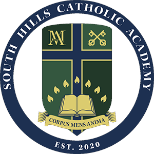 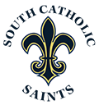 
Good behavior from parents and other spectators helps ensure a positive sports experience for every athlete. Parent behavior trickles down to the players and teams. For this reason, all parents, guardians, and other spectators at SHCA MUST:Put the emotional and physical well-being of youth participants ahead of a personal desire to win.Respect all players and spectators from both SHCA and the opposing teams.Respect the integrity and judgment of all coaches and officials. They are doing their best to help promote athletics and the student athletes - admire their willingness to take part in the full view of the public.Respect your child’s coaches by informing them ahead of time when your child will not be able to attend a practice or event.Model good sportsmanship for all youth participants. For instance, only use cheers that support or uplift the teams involved.In addition, all parents, guardians, and other spectators at SHCA MUST:Not yell advice to your child during practice or competitions.Not confront a coach during or right after an event - instead, schedule a meeting at the coach’s convenience with both the student and parent/guardian present.Not belittle or ridicule anyone involved in a youth sporting event - in public, private, in-person, or online.Not engage in any violence or use verbal threats or profanity.Not engage in taunting, trash talking or making derogatory remarks before, during or after the competition, especially comments of an ethnic, racial, or sexual nature.Not use any controlled substances (alcohol, drugs) or tobacco products (cigarettes, cigars) before, during or after competitions on or near the site of the event.These rules apply at both home and away athletic events. Remember that you represent South Hills Catholic Academy, and you are at an event to support your team and to enjoy the skill and competition; not to intimidate or ridicule any of the coaches, teams, officials, or fans. Do your part to keep sports fun and positive for every youth participant.A lack of compliance with the above requirements can lead to immediate ejection from the event and other sanctions imposed by the SHCA Athletic Association or the school Principal.
Athletics Pledge - I pledge to abide by the requirements listed above. In addition:I pledge to provide a positive Christian role model for my children participating in South Hills Catholic Academy sports.I will encourage good sportsmanship by showing positive support for all players, coaches and officials at every practice or athletic event.I will be a respectful fan by not coaching from the stands, or ridiculing the coaches, officials, the other teams, or my own team’s players.I will abide by the Code of Conduct in the Guidelines for Catholic Elementary School Sports Programs, and I realize that there are penalties for violations.Parent/Guardians NameParent/Guardians SignatureDateParent/Guardians NameParent/Guardians SignatureDateParent/Guardians NameParent/Guardians SignatureDate